SUPPORTING EARLY READING –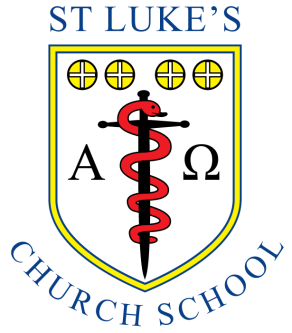 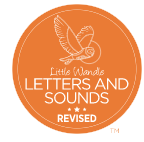 Crucial for school successThis year we have introduced a new phonics scheme ‘Little Wandle Letters and Sounds.’Additional details can be found on our website and on their website.The children will continue to take part in daily phonics lessons; 4 direct teaching sessions and a weekly review on a Friday. Throughout the day the children will spend time reinforcing and consolidating the focus of the daily lesson. There will be opportunities for group and 1:1 support for those children needing additional support.Supporting your child with readingTherefore we have adopted their reading practice model and so the children will now bring home a reading practice book on a Thursday. The children can change their sharing book on a Monday and a Thursday.The two types of reading book that your child will bring home:Sharing bookThe sharing book is for you and your child to read and enjoy together.  They will not be able to read this on their own. These books are to encourage story vocabulary, imagination and developing a reading stamina.In order to encourage your child to become a lifelong reader, it is important that they learn to read for pleasure. The sharing book is a book they have chosen for you to enjoy together.Reading practice bookThis book has been carefully matched to your child’s current reading level. If your child is reading it with little help, please don’t worry that it’s too easy – your child needs to develop fluency and confidence in reading. These books are matched to a 90-95% fluency rate after reading this book 3 times with an adult in school. Reading practice sessions will take place on a Tuesday, Wednesday and Thursday and ALL children will read in a small group with an adult.Listen to them read the book. Remember to give them lots of praise – celebrate their success! If they can’t read a word, read it to them. After they have finished, talk about the book together.Keep us informed on how they are reading at home in their reading logs. Reading practice books need to be returned on Mondays to be used with the next group.